Publicado en Granada el 11/10/2021 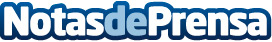 Detrás de la infertilidad masculina puede haber otras enfermedades, según la Clínica MarGenTradicionalmente, la infertilidad masculina se consideraba como una enfermedad puntual, localizada en varias partes del aparato reproductor o en las glándulas endocrinas que producen las hormonas  necesarias para su funcionamiento. Nuevas observaciones científicas desafían esta visión corta y demuestran que, en la mayoría de los casos, la infertilidad está asociada con otras enfermedades causadas por los mismos factoresDatos de contacto:María Guijarro622836702Nota de prensa publicada en: https://www.notasdeprensa.es/detras-de-la-infertilidad-masculina-puede Categorias: Medicina Medicina alternativa Otras ciencias http://www.notasdeprensa.es